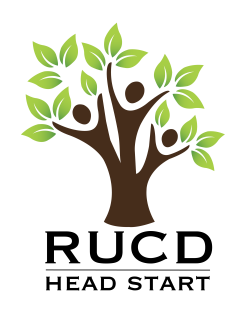 REGISTRATION CHECKLIST for Prenatal MothersReview applicable sections in Parent Handbook, includingEarly Education Early Language GapHealth Screenings & ExamsBehavioral HealthHome Visit & SocializationParents as Advocates/LeadersPolicy CouncilParent EngagementVolunteersTransportation & SafetyPolicies & Professional Boundaries2.  Discuss and complete:EHS PN.03 Information Form. Check to make sure this information matches ChildPlus.EHS PN.02 Service PlanEHS PN.04A Health Assessment (At Enrollment) PN.05 Dental ExamFCP.11 Program Information Report – Family SheetFCP.12a Family Partnership Step 1FCP.25 Child Protection PolicyMH.03 Mental Health Resource SheetPE.01 Theme of the MonthPE.05 Parent Engagement Activity FormPE.08 Parent Committee Questionnaire3. Document registration completion date in ChildPlus under the Family Services tab. Click on Add Event and select Registration. Enter the participants name in the description line.Rev Jun-17